Ул.”Независимост” № 20, централа: 058/600 889; факс: 058/600 806;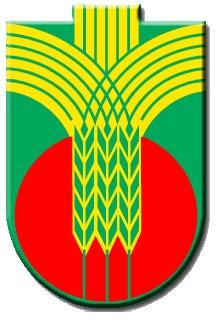 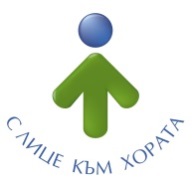 e-mail: obshtina@dobrichka.bg; website: www.dobrichka.bgДОДОБРИЧКИ ОБЩИНСКИ СЪВЕТГРАД ДОБРИЧДОКЛАДНА ЗАПИСКАот инж.ТОШКО ДИМОВ ПЕТКОВКмет на Община ДобричкаОтносно: Предложение за поемане на дългосрочен общински дълг от „Фонд за органите на местното самоуправление в България –  ФЛАГ“ – ЕАД за изпълнението на Проект ROBG-415 „Съвместно управление на риска и партньорство в трансграничен регион Кълъраш-Добрич”УВАЖАЕМИ ГОСПОЖИ  И  ГОСПОДА ОБЩИНСКИ  СЪВЕТНИЦИ,С  Решение № 572 от 31.08.2017 г.,  Добрички Общински съвет даде съгласие община Добричка да замести в дълг Областна администрация Добрич по чл.102 от ЗЗД и да кандидатства по Проект ROBG-415 „Съвместно управление на риска и партньорство в трансграничен регион Кълъраш-Добрич”, финансиран от Програма за трансгранично сътрудничество ИНТЕРРЕГ V-A Румъния –България 2014 – 2020, по третата покана за набиране на проектни предложения, приоритетна ос  3, схема „Устойчив и приспособим към климата трансграничен район”.Община Добричка подписа Договор за субсидия с Управляващия орган на Програма за трансгранично сътрудничество ИНТЕРРЕГ V-A Румъния –България 2014 – 2020,   приоритетна ос  3, схема „Устойчив и приспособим към климата трансграничен район” на 12.03.2019 г., като общината е водещ партньор по този проект.Проект ROBG-415 „Съвместно управление на риска и партньорство в трансграничен регион Кълъраш-Добричка” има за цел да подобри и осигури ефективно управление за съвместна намеса при извънредни ситуации в трансграничната зона Кълъраш-Добрич, за да се увеличи координацията и ефективността на органите в съвместното ранно предупреждение и бърза реакция за предотвратяване на отрицателните последици от бедствия (като наводнения, пожар, бури и др.) в съответствие с политиките и насоките на ЕС.  В резултат на проекта се очаква да има обща стратегия и съвместен план за действие при извънредни ситуации; закупени съвременни интервенционни съоръжения, рехабилитирана сграда на Кълъраш ESI, създадено партньорство за предотвратяване на риска и смекчаване на негативния ефект от бедствия. Проектът е с продължителност 24 месеца и стартира от 13.03. 2019 година.Одобреният общ допустим бюджет за целия проект е 800 216,17 евро, като бюджетът за община Добричка по проекта е в размер на 518 237,11 евро или 1 013 568,14 лв. Съгласно времевия график на проекта, до края на 2020 г. трябва да бъдат извършени следните дейности, които по бюджет възлизат на 891 867,56 лева:* Предстои провеждане на обществени поръчки.За постигане на целите по проекта и изпълнение на дейностите договорени в Договора за субсидия с Управляващия орган, община Добричка следва да осигури финансов ресурс  в размер на 892 000 лева.След приключване на съответната дейност общината ще отчете направените разходи и ще поиска тяхното възстановяване. Практиката по възстановяване на направени и одобрени от първо ниво на контрол средства по Програмата показва, че срокът на възстановяване е 6-7 месеца. Поради това следва да имаме в наличност финансов ресурс, за да можем да авансираме дейностите по проекта. Лихвите по обслужването на общинския дълг до края на годината, няма да окажат негативно влияние върху текущото изпълнение на бюджета на община Добричка за 2019 г. Средствата ще бъдат осигурени от параграф „Резерв за непредвидени и неотложни разходи” по реда приет с решението на Добрички Общински съвет за приемане на бюджета.За бюджетната 2020 г. разходите за лихви по дългосрочния дълг ще бъдат осигурени с приемането на бюджета.Във връзка с гореизложеното, предлагам следното:																							ПРОЕКТ!Р Е Ш Е Н И Е:На основание чл. 21, ал. 1, т. 10 и ал. 2 от ЗМСМА, чл. 3, чл. 13 и чл. 17, ал. 1 от Закон за общинския дълг и във връзка с чл. 5 и чл. 15 на Наредба №18 за поемането, обслужването и управлението на общинския дълг, Добрички Общински съвет дава съгласие:1.Община Добричка да сключи договор за кредит с „Фонд за органите на местното самоуправление в България –  ФЛАГ“ – ЕАД, по силата на който да поеме дългосрочен общински дълг с цел реализацията на проект ROBG-415 „Съвместно управление на риска и партньорство в трансграничен регион Кълъраш-Добрич”,  финансиран от  Програма за трансгранично сътрудничество ИНТЕРРЕГ V-A Румъния –България 2014 – 2020, по третата покана за набиране на проекти предложения, приоритетна ос  3, схема „Устойчив и приспособим към климата трансграничен район”, при следните параметри:Максимален размер на дълга – 892 000 лв. (осемстотин деветдесет и две хиляди лв.)Валута на дълга – леваВид на дълга – дългосрочен дълг, поет с договор за общински заемУсловия за погасяване:Срок на погасяване до 24 месеца, считано от датата на подписване на договора за кредит, с възможност за предсрочно погасяване изцяло или на части, без такса за предсрочно погасяване.Източници за погасяване на главницата – чрез плащанията от Управляващия орган, съгласно Договор за субсидия № 28820/20.02.2018 г. и/или от собствени бюджетни средства.Максимален лихвен процент – шестмесечен EURIBOR плюс максимална надбавка от 4,083%.Други такси, наказателни лихви, неустойки и разноски – съгласно ценовата политика на Фонд ФЛАГ и Управляващата банка.Начин на обезпечение на кредита:Учредяване на залог върху вземанията на Община Добричка по Договор за субсидия № 28820/20.02.2018 г., сключен с Управляващия орган на Програма за трансгранично сътрудничество ИНТЕРРЕГ V-A Румъния –България 2014 – 2020,   приоритетна ос  3, схема „Устойчив и приспособим към климата трансграничен район”, постъпващи по банкова сметка, вземанията за наличностите по която, настоящи и бъдещи, също са обект на особен залог;Учредяване на залог върху постъпленията по сметката на Община Добричка, по която постъпват средства по проект ROBG-415 „Съвместно управление на риска и партньорство в трансграничен регион Кълъраш-Добрич” по Договор за субсидия № 28820/20.02.2018 г.;Учредяване на залог върху настоящи и бъдещи парични вземания, представляващи настоящи и бъдещи приходи на Община Добричка, по чл. 45, ал. 1, т. 1, букви от „а“ до „ж“ от Закон за публичните финанси и бюджетните взаимоотношения на Община Добричка по чл. 52, ал. 1, т. 1, букви „а“ и „б“ от Закон за публичните финанси, включително и тези, постъпващи по банкова сметка, вземанията за наличностите по която, настоящи и бъдещи, също са обект на особен залог.2. Възлага и делегира права на Кмета на Община Добричка да подготви искането за кредит, да го подаде в офиса на ФОМСБ – ФЛАГ ЕАД, да подпише договора за кредит и договорите за залог, както и да извърши всички останали необходими правни и фактически действия за изпълнение на решението по т.1.ВНАСЯ,инж.ТОШКО ПЕТКОВКмет на Община ДобричкаДЕЙНОСТБЮДЖЕТ в лв. с ДДСРАЗРАБОТВАНЕ И ПРЕДСТАВЯНЕ НА СТРАТЕГИЯ        46 939,20ДОСТАВКА НА ОБОРУДВАНЕ        779 987,98РАЗРАБОТВАНЕ НА ПАРТНЬОРСКА МРЕЖА- ИНФОРМАЦИОННИ КАМПАНИИ ОТ ДВЕТЕ СТРАНИ НА ГРАНИЦАТА И ФОРУМ        64 940,38ОБЩО ДОПУСТИМИ РАЗХОДИ 867,56